Δομή Εκπαιδευτικού ΠρογράμματοςΤίτλος:Έγκριση: Νέου Προγράμματος Νέου Κύκλου Εγκεκριμένου ΠρογράμματοςΕπιστημονικά Υπεύθυνος:Αναπληρωτής Επιστημονικά Υπεύθυνος:Μεθοδολογία Εκπαίδευσης: Εξ αποστάσεως (σύγχρονη  και ασύγχρονη) Δια ζώσης Υβριδική (εξ αποστάσεως και δια ζώσης)Διάρκεια:…. ώρες (…..μήνες ή ημέρες ή εβδομάδες)ECTS/ECVET:Τύπος Πιστοποιητικού: Πιστοποιητικό Εξειδικευμένης Επιμόρφωσης  Πιστοποιητικό Επιμόρφωσης Πιστοποιητικό Εκπαίδευσης και Κατάρτισης  Βεβαίωση Παρακολούθησης Άλλο……………………………………………………………Δίδακτρα:Ενδεικτική Ημερομηνία Έναρξης:Θεματικό Πεδίο:  Εκπαίδευση / Ειδική Αγωγή  Αθλητισμός/ Διατροφή / Διαιτολογία  Επιστήμες Υγείας (Ιατρική, Νοσηλευτική, Φυσικοθεραπεία, Βιοχημεία)) Γεωπονία / Ζωολογία Ψυχολογία / Ψυχοθεραπεία Οικονομία / Λογιστική / Διοίκηση Επιχειρήσεων Πληροφορική / Τεχνολογικές Επιστήμες Άλλοι ΤομείςΣτόχος προγράμματος: Αναγκαιότητα προγράμματος:Μαθησιακά αποτελέσματα:Σε επίπεδο γνώσεων:Σε επίπεδο δεξιοτήτων:Σε ποιους απευθύνεται (Ομάδα Στόχος):Επιλεξιμότητα:Ειδικές Προαπαιτούμενες γνώσεις- προσόντα- εφόδια:Εκπτωτική Πολιτική:Υπότροφοι:Πολιτική Επιστροφής Χρημάτων:Ελάχιστος αριθμός εκπαιδευόμενων:Μεθοδολογία Αξιολόγησης: Διαδικτυακό Quiz Γραπτή Εξέταση Εργασία  Ασκήσεις Μελέτες περίπτωσης Πρακτική Άσκηση ΆλλοΕκπαιδευτές:1. Ονοματεπώνυμο, Ειδικότητα/Γνωστικό Αντικείμενο  2.3.Εκπαιδευτικό Υλικό:Πρακτική:Φορέας Χρηματοδότησης:ΑΥΤΟΧΡΗΜΑΤΟΔΟΤΟΥΜΕΝΟΦορέας Πιστοποίησης:Να συμπληρωθεί εάν υπάρχει.α/αΔιδακτική/Θεματική  ΕνότηταΣκοπόςΣτόχοιΔιδακτικές/Θεματικές ΥποενότητεςΏρεςΕκπαιδευτής/ές11.11.2..Συνολικές: []Σύγχρονες:[]Ασύγχρονες:[]Δια ζώσης:[]Πρακτικής:[]22.12.2..33.13.2…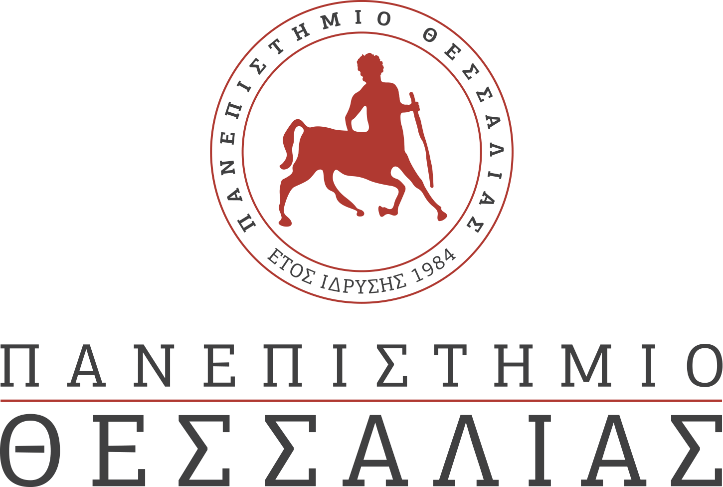 